DAFTAR PUSTAKAAfista, R. (2018). Pengaruh Disiplin Kerja Kerja Dan Budaya Organisasi Terhadap Kinerja Karyawan Dengan Komitmen Organisasi Sebagai Variabel Intervening (Studi Pada Karyawan Waroeng Steak And Shake Di Yogyakarta). E-Jurnal Manajemen UII, 8.Ahyari.	(2020).	Manajemen	Produksi	Dan	Perencanaan	Sistem	Produksi.Yogyakarta: BPFE.Aleksander, A., Rustan, D. M., & Gusti, D. H. (2020). Pengaruh Disiplin Kerja, Lingkungan Kerja Dan Kepuasan Kerja Terhadap Prestasi Kerja Pegawai Asn (Studi Pada Kantor Badan Kepegawaian Pendidikan Dan Pelatihan Daerah Kabupaten Kepulauan Selayar). Nobel Management Review, 1(2), 213-224.Alfiyah, S. (2019). Pengaruh Budaya Organisasi Dan Disiplin Kerja Kerja Terhadap Kinerja Karyawan Melalui Kepuasan Kerja Sebagai Variabel Intervening Pada Dinas Tenaga Kerja Dan Transmigrasi Provinsi Banten (Doctoral Dissertation, Universitas Sultan Ageng Tirtayasa). E-Jurnal Manajemen USAT, 11(1)Arikunto Suharsimi. (2019). Prosedur Penelitian Suatu Pendekatan Praktik . Jakarta: Rineka Cipta.Bangun (2020). Manajemen Sumber Daya Manusia. Jakarta: Erlangga.Ghozali, Imam. (2018:161). Aplikasi Analisis Multivariate Dengan Program IBM SPSS 25. Semarang: Badan Penerbit Universitas Diponegoro .Haryadi, M. E. P. (2020). Pengaruh Budaya Organisasi Dan Disiplin Kerja Kerja Terhadap Kinerja Karyawan (Studi Kasus Pada PT Arisma Dawindo Sarana) (Bachelor's thesis, Jakarta: Fakultas Ekonomi dan Bisnis UIN Syarif Hidayatullah Jakarta).Hasibuan. (2019). Manajemen Sumber Daya Manusia. Jakarta: Bumi Aksara.Hestini, S. (2020). Pengaruh Disiplin Kerja Kerja, Motivasi Kerja, Dan Komitmen Organisasi Terhadap Kinerja Pegawai Kantor Kecamatan Semarang Barat. Jurnal Dharma Ekonomi, 27(51).84Iskandar; Yuhansyah;. (2018). Pengaruh Motivasi Dan Ketidakamanan Kerja Terhadap Penilaian Kerja Yang Berdampak Kepada Kepuasan Kerja. Surabaya: Media Sahabat Cendekia. http://eprints.umpo.ac.id.comLince, S. N. (2018). Pengaruh Budaya Organisasi Dan Lingkungan Kerja Terhadap Kinerja Pegawai Dengan Disiplin Kerja Kerja Sebagai Variabel Intervening Pada Kantor Kelurahan Tegal Sari–I Kecamatan Medan Area. E-Jurnal Manajemen, 2(18).Mangkunegara. (2020). Manajemen Sumber Daya Manusia Perusahaan . Bandung : PT. Remaja Rosdakarya .Ningsih, Dukalang. (2019). Penerapan Metode Suksesive Interval Pada Analisis Regresi Linier Berganda. 1.Nitisemito. (2019). Manajemen Dan Sumber Daya Manusia. Yogyakarta: BPFE UGM.Pratiwi, A., & Darmastuti, I. (2018). Pengaruh motivasi dan Disiplin Kerja kerja terhadap kinerja Pegawai (studi pada PT. Telekomunikasi indonesia, TBK wilayah Telkom Pekalongan) (Doctoral dissertation, Fakultas Ekonomika dan Bisnis).Rares, J. J. (2022). Pengaruh Disiplin Kerja Kerja dan Motivasi Kerja Terhadap Kinerja Pegawai Dinas Pariwisata Daerah Provinsi Sulawesi Utara AGRI- SOSIOEKONOMI, Jurnal Manajemen 18(1).Robbins. (2021). Manajemen Jilid 1. Karawang: Prenhallindo.Sedarmayanti. (2019). Sumber Daya Manusia Dan Produktivitas. Bandung: Mandar Maju.Sugiyono. (2019). Metode Penelitian Kuantitatif, Kualitatif Dan R&D. Bandung: Alfabeta.Supriyadi; Guno;. (2019). Budaya organisasi Karyawan pada Bagian Organisasi Sekretariat Pemerintahan Daerah Kabupaten Donggala. Katalogis, 3(8).Sutrisno. (2020). Manajemen Sumber Daya Manusia. Jakarta: Kencana Pernada Media GroupLAMPIRANLampiran 1Lembar KuisionerPerihal	:  Permohonan Pengisian KuesionerJudul Penelitian : Pengaruh Budaya Organisasi, Lingkungan Kerja, Motivasi Kerja dan Disiplin Kerja Terhadap Prestasi Kerja Karyawan Pusat Kesahatan Masyarakat (PUSKESMAS) JatirokehKepada Yth, Sdr. Responden Di TempatDengan Hormat,Dalam rangka menyelesaikan penelitian, saya Mahasiswa Fakultas Ekonomi dan Bisnis Universitas Pancasakti Tegal, mohon partisipasi dari Sdr untuk mengisi kuesioner yang telah kami sediakan.Adapun data yang kami minta adalah sesuai dengan kondisi yang dirasakan Sdr selama ini. Kami akan menjaga kerahasiaan karena data ini hanya untuk kepentingan penelitian.Setiap jawaban yang diberikan merupakan bantuan yang tidak ternilai harganya bagi penelitian ini.Atas perhatian dan bantuannya, kami mengucapkan terima kasih.Tegal, Januari 2023 Hormat Saya,Adi RosadiKARAKTERISTIK RESPONDENJenis KelaminPerempuanLaki-lakiUsia21-52 tahun31-40 tahun> 41 tahunPendidikanS2S1D3SMK/SMAKeteranganSTS: Sangat Tidak Setuju TS : Tidak SetujuN	: NetralS	: SetujuSS : Sangat SetujuLama Bekerja< 5 tahun5 – 10 tahun10 – 15 tahun> 15 tahunPetunjuk PengisianBerilah tanda check list (√ ) pada salah satu jawaban yang paling sesuai dengan pendapat saudara.Prestasi Kerja (Y)Budaya Organisasi (X1)Lingkungan Kerja (X2)Motivasi Kerja (X3)Disiplin Kerja (X4)Lampiran 2Data Penelitian Uji Validitas dan Reliabilitas Variabel Prestasi Kerja (Y)Lampiran 3Data Penelitian Uji Validitas dan Reliabilitas Variabel Budaya Organisasi (X1)Lampiran 4Data Penelitian Uji Validitas dan Reliabilitas Variabel Lingkungan Kerja (X2)Lampiran 5Data Penelitian Uji Validitas dan Reliabilitas Variabel Motivasi Kerja (X3)Lampiran 6Data Penelitian Uji Validitas dan Reliabilitas Variabel Disiplin Kerja (X4)Lampiran 7Uji Validitas Variabel Instrumen Penelitian Prestasi Kerja (Y)Correlations**. Correlation is significant at the 0.01 level (2-tailed).*. Correlation is significant at the 0.05 level (2-tailed).Lampiran 8Uji Validitas Variabel Budaya Organisasi (X1)Correlations*. Correlation is significant at the 0.05 level (2-tailed).**. Correlation is significant at the 0.01 level (2-tailed).Lampiran 9Uji Validitas Variabel Lingkungan Kerja (X2)Correlations**. Correlation is significant at the 0.01 level (2-tailed).*. Correlation is significant at the 0.05 level (2-tailed).Lampiran 10Uji Validitas Variabel Motivasi Kerja (X3)Correlations**. Correlation is significant at the 0.01 level (2-tailed).*. Correlation is significant at the 0.05 level (2-tailed).Lampiran 11Uji Validitas Variabel Disiplin Kerja (X4)Correlations**. Correlation is significant at the 0.01 level (2-tailed).*. Correlation is significant at the 0.05 level (2-tailed).Lampiran 12Uji Reliabilitas Variabel Prestasi Kerja (Y)Case Processing Summarya. Listwise deletion based on all variables in the procedure.Reliability StatisticsItem-Total StatisticsLampiran 13Uji Reliabilitas Variabel Budaya Organisasi (X1)Case Processing Summarya. Listwise deletion based on all variables in the procedure.Reliability StatisticsItem-Total StatisticsLampiran 14Uji Reliabilitas Variabel Lingkungan Kerja (X2)Case Processing Summarya. Listwise deletion based on all variables in the procedure.Reliability StatisticsItem-Total StatisticsLampiran 15Uji Reliabilitas Variabel Motivasi Kerja (X3)Case Processing Summarya. Listwise deletion based on all variables in the procedure.Reliability StatisticsItem-Total StatisticsLampiran 16Uji Reliabilitas Variabel Disiplin Kerja (X4)Case Processing Summarya. Listwise deletion based on all variables in the procedure.Reliability StatisticsItem-Total StatisticsLampiran 17Data Penelitian Variabel Prestasi Kerja (Y)Lampiran 18Data Penelitian Variabel Budaya Organisasi (X1)Lampiran 19Data Penelitian Variabel Lingkungan Kerja (X2)Lampiran 20Data Penelitian Variabel Motivasi Kerja (X3)Lampiran 21Data Penelitian Variabel Disiplin Kerja (X4)Lampiran 22Cara merubah Data Ordinal ke Data Interval dengan menggunakan prosedur MSI dengan ExcelBagaimana cara mengubah data ordinal menjadi data interval dengan menggunakan bantuan Excel? Untuk mengubah data ordinal menjadi data interval dengan menggunakan Excel kita dapat lakukan dengan cara sebagai berikut. Karena tidak semua program Excel mempunyai program tambahan penghitungan MSI; maka carilah dulu program tambahan ini yang dapat di cari di Internet, melalui Google Search. Nama filenya ialah stat97.xla. Kalau sudah ketemu, lakukan langkah berikutnya, yaitu mengubah data ordinal ke data interval. Sebagai contoh kita mempunyai nilai berskala ordinal seperti di bawah ini: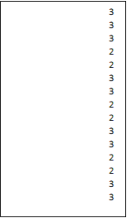 Ketikkan dalam Excel data diatas; atau kita dapat mengkopi dari SPSS secara langsung ke Excel.Cara mengubah data tersebut dapat dilakukan dengan cara sebagai berikut:Buka excelKlik file stat97.xla > klik Enable MacroMasukkan data yang akan diubah. Dapat diketikkan atau kopi (dengan menggunakan perintah Copy - Paste) dari word atau SPSS di kolom A baris 1Pilih Add In >Statistics>Successive IntervalPilih YesPada saat kursor di Data Range Blok data yang ada sampai selesai, misalnya 15 data 89Kemudian pindah ke Cell Output.Klik di kolom baru untuk membuat output, misalny di kolom B baris 1Tekan NextPilih Select allIsikan minimum value 1 dan maksimum value 9 (atau sesuai dengan jarak nilai terendah sampai dengan teratas)Tekan NextTekan FinishKeluaran akan menjadi seperti di bawah ini: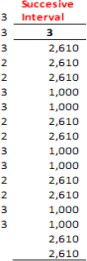 Lampiran 23Tabulasi Data MSI Penelitian Responden Variabel Prestasi kerja (Y)Lampiran 24Tabulasi Data MSI Penelitian Responden Variabel Budaya Organisasi (X1)Lampiran 25Tabulasi Data MSI Penelitian Responden Variabel Lingkungan Kerja (X2)Lampiran 26Tabulasi Data MSI Penelitian Responden Variabel Motivasi Kerja (X3)Lampiran 27Tabulasi Data MSI Penelitian Responden Variabel Disiplin Kerja (X4)Lampiran 28Uji Asumsi Klasik (Uji Normalitas)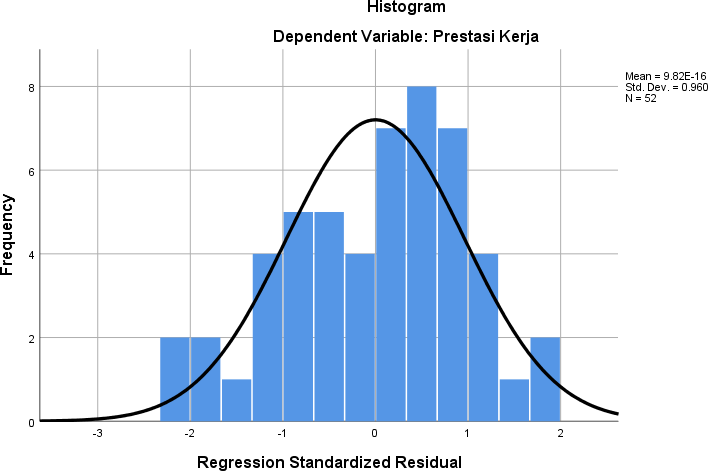 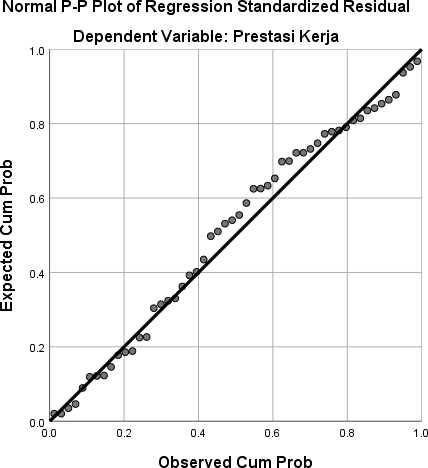 One-Sample Kolmogorov-Smirnov TestTest distribution is Normal.Calculated from data.Lilliefors Significance Correction.This is a lower bound of the true significance.Lampiran 29Uji Asumsi Klasik (Uji Multikolonieritas)Coefficientsaa. Dependent Variable: Prestasi KerjaLampiran 30Uji Asumsi Klasik (Uji Heteroskedastisitas)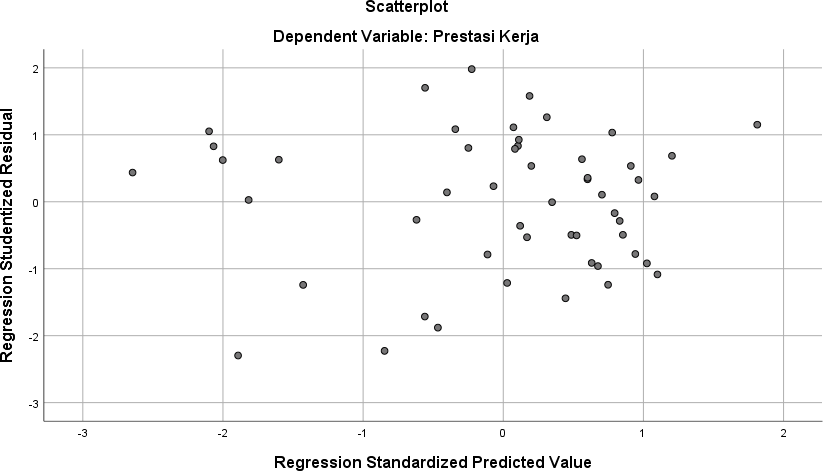 Lampiran 31Analisis Regresi Linier BergandaDescriptive StatisticsCorrelationsVariables Entered/RemovedaDependent Variable: Prestasi KerjaAll requested variables entered.Coefficientsaa. Dependent Variable: Prestasi KerjaLampiran 32Uji Signifikansi Simultan (Uji F)ANOVAaDependent Variable: Prestasi KerjaPredictors: (Constant), Disiplin Kerja, Motivasi Kerja, Budaya Organisasi, Lingkungan KerjaLampiran 33Uji Signifikansi Parsial (Uji t)Coefficientsaa. Dependent Variable: Prestasi Kerja139Lampiran 34Analisis Koefisien DeterminasiModel SummarybPredictors: (Constant), Disiplin Kerja, Motivasi Kerja, Budaya Organisasi, Lingkungan KerjaDependent Variable: Prestasi KerjaNoPernyataanSSSNTSSTS1Saya mempunyai pengetahuan untuk menyelesaikan pekerjaan2Saya memiliki kemampuan dalam mengerjakan tugas yang diberikan3Saya mempunyai ketrampilan untuk mempercepat dalam menyelesaikan pekerjaan4Saya mampu bekerjasama dalam menyelesaikan pekerjaan5Tingkat kehadiran sudah lebih baik6Saya mampu menyelesaikan pekerjaan sesuai batas waktu yang diberikan perusahaan7Saya mampu bekerja secara efektif dan menghasilkan pekerjaan yang sesuai standar perusahaanNo.PernyataanSSSNTSSTS1Dalam bekerja saya dituntut untuk melakukan inovasi2Dalam bekerja saya dituntut untuk berani mengambil resiko3Setiap melakukan pekerjaan sayaselalu memperhatikan sedetail mungkin pekerjaan tersebut4Saya merasa bahwa manajemenperusahaan lebih mengutamakan pada hasil kerja5Selama ini pihak manajemen Pusat Kesahatan Masyarakat (PUSKESMAS) selalu mempertimbangkan karyawan dalam pengambilan keputusanorganisasi6Pekerjaan yang saya lakukan memiliki kecenderungan mengutamakan kerja samatim7Saya mampu menyelesaikan pekerjaan dengan lebih cepatdaripada santai8Pekerjaan yang diberikan selalu menekankan pada kestabilan daripadapetumbuhanNoPernyataanSSSNTSSTS1.Cahaya penerangan di Pusat Kesahatan Masyarakat (PUSKESMAS) Jatirokeh baik dannyaman untuk bekerja.2.Penerangan tempat kerja di Pusat Kesahatan Masyarakat (PUSKESMAS) Jatirokeh tidakmenyilaukan.3.Tidak ada suara bising di PusatKesahatan Masyarakat (PUSKESMAS) Jatirokeh yangdapat mengganggu dalam bekerja4.Pusat Kesahatan Masyarakat (PUSKESMAS) Jatirokehmenyediakan alat pengaman telinga5Pusat Kesahatan Masyarakat (PUSKESMAS) Jatirokeh menjaminkeamanan karyawan dalam bekerja.6Terdapat satpam di Pusat Kesahatan Masyarakat (PUSKESMAS)Jatirokeh7Luas ruang kerja di Pusat Kesahatan Masyarakat (PUSKESMAS) Jatirokeh mencukupi untuk dapatbekerja dengan nyaman.8Ruang kerja di Pusat Kesahatan Masyarakat (PUSKESMAS) Jatirokeh mencukupi untuk dapatbergerak leluasa dalam bekerja.NoPernyataanSSSNTSSTS1Karyawan memperoleh gaji yang sesuai dengan bidang pekerjaan2Gaji yang diterima dapat mencukupi kebutuhan hidup sehari-hari3Saya memperoleh bonus atas prestasi yangDiraih4Saya merasa nyaman terhadap kondisi lingkungan kerja5Kondisi dalam perusahaan selalu mendukung dalam bekerja6Saya memiliki hubungan yang baik dengan rekan kerja7Saya memiliki hubungan kerja yang harmonis dengan rekan kerja8Saya mampu berinteraksi dengan rekankerja9Rekan kerja saya selalu menolong dalam bekerjaNoPernyataanSSSNTSSTS1Saya jarang absen jika tidak benar-benar dalam keadaan mendesak2Saya mampu memanfaatkan perlengkapan dan peralatan kerja dengan baik3Saya mampu menggunakan perlengkapan dan peralatan kerja dengan baik4Saya mampu menjalankan tugas dengan tepat waktu5Saya mampu menjalankan peraturan yang berlaku di perusahaan6Saya mempunyai kemampuan dalammenyelesaikan pekerjaan7Saya mampu mematuhi peraturan yang ada di perusahaan secara sadar8Saya selalu mengikuti cara kerja yang ditentukan perusahaanNomor RespondenInstrumen Penelitian Prestasi Kerja (Y)Instrumen Penelitian Prestasi Kerja (Y)Instrumen Penelitian Prestasi Kerja (Y)Instrumen Penelitian Prestasi Kerja (Y)Instrumen Penelitian Prestasi Kerja (Y)Instrumen Penelitian Prestasi Kerja (Y)Instrumen Penelitian Prestasi Kerja (Y)Skor TotalNomor RespondenY.1Y.2Y.3Y.4Y.5Y.6Y.7144444442825454454313454445430444444452954444444286355534429744443342684434554299555455433104445445301144444432712543544429134444443271445453453015454454531164445444291743444452818555555434194445443282044433432521453544530224445444292345545553324444444327254444533272655455553427343433323284555554332944434342630544545532Nomor RespondenInstrumen Penelitian Budaya Organisasi (X1)Instrumen Penelitian Budaya Organisasi (X1)Instrumen Penelitian Budaya Organisasi (X1)Instrumen Penelitian Budaya Organisasi (X1)Instrumen Penelitian Budaya Organisasi (X1)Instrumen Penelitian Budaya Organisasi (X1)Instrumen Penelitian Budaya Organisasi (X1)Instrumen Penelitian Budaya Organisasi (X1)Skor TotalNomor RespondenX1.1X1.2X1.3X1.4X1.5X1.6X1.7X1.8145454454352544554443535555545438444444444325444444443264444454534734344444308555555554095545555539104445544434114444444432124344543431134454444433144544445434154544545435164445554536174444544433185554555539194445444433204434434329214445354534224344433328235545455538244344453532253435444431265445554537273434344429285555445437293434444430305445454536Nomor RespondenInstrumen Penelitian Lingkungan Kerja (X2)Instrumen Penelitian Lingkungan Kerja (X2)Instrumen Penelitian Lingkungan Kerja (X2)Instrumen Penelitian Lingkungan Kerja (X2)Instrumen Penelitian Lingkungan Kerja (X2)Instrumen Penelitian Lingkungan Kerja (X2)Instrumen Penelitian Lingkungan Kerja (X2)Instrumen Penelitian Lingkungan Kerja (X2)Skor TotalNomor RespondenX2.1X2.2X2.3X2.4X2.5X2.6X2.7X2.8145444434322554444353435444454434444544445345344445553464545444434734434443298545544443595555555540104555555539114445554435123534443531134444444432144455454536153445445534164455445435174335435431185555555540194555545437204443444431214453544332223555444434235545455437244454445434253344544431265545555438273555555538284445445535293443435430304545544435Nomor RespondenInstrumen Penelitian Motivasi Kerja (X3)Instrumen Penelitian Motivasi Kerja (X3)Instrumen Penelitian Motivasi Kerja (X3)Instrumen Penelitian Motivasi Kerja (X3)Instrumen Penelitian Motivasi Kerja (X3)Instrumen Penelitian Motivasi Kerja (X3)Instrumen Penelitian Motivasi Kerja (X3)Instrumen Penelitian Motivasi Kerja (X3)Instrumen Penelitian Motivasi Kerja (X3)Skor totalNomor RespondenX3.1X3.2X3.3X3.4X3.5X3.6X3.7X3.8X3.9143444444435243455544438355545455543455554444440555554555544644444454437744553544438855555444441955555545544105455444554111444543455381245344344435135543443443614555544455421555444454439165455444443917443543433331855455455543195433454443620444344444352145354544438223445445443723555454555432444444444436254343334443226554555555442734433345534285555555444329444434433333044555354439Nomor RespondenInstrumen Penelitian Disiplin Kerja (X4)Instrumen Penelitian Disiplin Kerja (X4)Instrumen Penelitian Disiplin Kerja (X4)Instrumen Penelitian Disiplin Kerja (X4)Instrumen Penelitian Disiplin Kerja (X4)Instrumen Penelitian Disiplin Kerja (X4)Instrumen Penelitian Disiplin Kerja (X4)Instrumen Penelitian Disiplin Kerja (X4)Skor totalNomor RespondenX4.1X4.2X4.3X4.4X4.5X4.6X4.7X4.8143444444312434555443435554545538455554444365555545553964444445433744553544348555554443795555554539105455444536114445434533124534434431135543443432145555444537155544445435165455444435174435434330185545545538195433454432204443444431214535454434223445445433235554545538244444444432254343334428265545555539273443334529285555555439294444344330304455535435Y.1Y.2Y.3Y.4Y.5Y.6Y.7Total_YY.1Pearson Correlation1.102.202.187.472**.560**.251.617**Y.1Sig. (2-tailed).593.285.323.008.001.181.000Y.1N3030303030303030Y.2Pearson Correlation.1021.376*.319.302.448*.296.638**Y.2Sig. (2-tailed).593.041.086.105.013.112.000Y.2N3030303030303030Y.3Pearson Correlation.202.376*1.032.250.426*.069.522**Y.3Sig. (2-tailed).285.041.865.182.019.716.003Y.3N3030303030303030Y.4Pearson Correlation.187.319.0321.086.293.333.516**Y.4Sig. (2-tailed).323.086.865.652.117.072.003Y.4N3030303030303030Y.5Pearson Correlation.472**.302.250.0861.523**.197.652**Y.5Sig. (2-tailed).008.105.182.652.003.296.000Y.5N3030303030303030Y.6Pearson Correlation.560**.448*.426*.293.523**1.336.818**Y.6Sig. (2-tailed).001.013.019.117.003.070.000Y.6N3030303030303030Y.7Pearson Correlation.251.296.069.333.197.3361.603**Y.7Sig. (2-tailed).181.112.716.072.296.070.000Y.7N3030303030303030Total_ YPearson Correlation.617**.638**.522**.516**.652**.818**.603**1Total_ YSig. (2-tailed).000.000.003.003.000.000.000Total_ YN3030303030303030X1.1X1.2X1.3X1.4X1.5X1.6X1.7X1.8Total_X1X1.1Pearson Correlation1.436*.725**.490**.491**.426*.436*.426*.820**X1.1Sig. (2-tailed).016.000.006.006.019.016.019.000X1.1N303030303030303030X1.2Pearson Correlation.436*1.385*.356.209.2321.000**.232.715**X1.2Sig. (2-tailed).016.036.053.269.216.000.216.000X1.2N303030303030303030X1.3Pearson Correlation.725**.385*1.231.394*.302.385*.302.692**X1.3Sig. (2-tailed).000.036.218.031.105.036.105.000X1.3N303030303030303030X1.4Pearson Correlation.490**.356.2311.205.381*.356.381*.608**X1.4Sig. (2-tailed).006.053.218.277.038.053.038.000X1.4N303030303030303030X1.5Pearson Correlation.491**.209.394*.2051.159.209.159.524**X1.5Sig. (2-tailed).006.269.031.277.402.269.402.003X1.5N303030303030303030X1.6Pearson Correlation.426*.232.302.381*.1591.2321.000**.680**X1.6Sig. (2-tailed).019.216.105.038.402.216.000.000X1.6N303030303030303030X1.7Pearson Correlation.436*1.000**.385*.356.209.2321.232.715**X1.7Sig. (2-tailed).016.000.036.053.269.216.216.000X1.7N303030303030303030X1.8Pearson Correlation.426*.232.302.381*.1591.000**.2321.680**X1.8Sig. (2-tailed).019.216.105.038.402.000.216.000X1.8N303030303030303030Total_X1Pearson Correlation.820**.715**.692**.608**.524**.680**.715**.680**1Total_X1Sig. (2-tailed).000.000.000.000.003.000.000.000Total_X1N303030303030303030X2.1X2.2X2.3X2.4X2.5X2.6X2.7X2.8Total_X2X2.1Pearson Correlation1.263.185.292.133.351.026.024.522**X2.1Sig. (2-tailed).161.329.117.482.057.890.899.003X2.1N303030303030303030X2.2Pearson Correlation.2631.216.326.273.391*-.087.254.563**X2.2Sig. (2-tailed).161.252.079.145.033.649.176.001X2.2N303030303030303030X2.3Pearson Correlation.185.2161.208.316.325.283.095.559**X2.3Sig. (2-tailed).329.252.269.089.080.129.616.001X2.3N303030303030303030X2.4Pearson Correlation.292.326.2081.263.368*.371*.405*.727**X2.4Sig. (2-tailed).117.079.269.160.045.044.026.000X2.4N303030303030303030X2.5Pearson Correlation.133.273.316.2631.411*.251.000.532**X2.5Sig. (2-tailed).482.145.089.160.024.1811.000.002X2.5N303030303030303030X2.6Pearson Correlation.351.391*.325.368*.411*1.183.357.719**X2.6Sig. (2-tailed).057.033.080.045.024.334.053.000X2.6N303030303030303030X2.7Pearson Correlation.026-.087.283.371*.251.1831.147.482**X2.7Sig. (2-tailed).890.649.129.044.181.334.438.007X2.7N303030303030303030X2.8Pearson Correlation.024.254.095.405*.000.357.1471.496**X2.8Sig. (2-tailed).899.176.616.0261.000.053.438.005X2.8N303030303030303030Total_X2Pearson Correlation.522**.563**.559**.727**.532**.719**.482**.496**1Total_X2Sig. (2-tailed).003.001.001.000.002.000.007.005Total_X2N303030303030303030X3.1X3.2X3.3X3.4X3.5X3.6X3.7X3.8X3.9Total_X3X3.1Pearson Correlation1.596**.441*.200.496**.409*.113.334.334.698**X3.1Sig. (2-tailed).001.015.289.005.025.551.072.072.000X3.1N30303030303030303030X3.2Pearson Correlation.596**1.229.241.411*.244.260.360.360.654**X3.2Sig. (2-tailed).001.224.199.024.195.165.051.051.000X3.2N30303030303030303030X3.3Pearson Correlation.441*.2291.376*.282.178.242.416*.416*.641**X3.3Sig. (2-tailed).015.224.041.131.347.197.022.022.000X3.3N30303030303030303030X3.4Pearson Correlation.200.241.376*1.415*.272.285.138.138.574**X3.4Sig. (2-tailed).289.199.041.023.146.127.467.467.001X3.4N30303030303030303030X3.5Pearson Correlation.496**.411*.282.415*1.282.448*.335.335.708**X3.5Sig. (2-tailed).005.024.131.023.131.013.071.071.000X3.5N30303030303030303030X3.6Pearson Correlation.409*.244.178.272.2821.130.125.125.506**X3.6Sig. (2-tailed).025.195.347.146.131.492.509.509.004X3.6N30303030303030303030X3.7Pearson Correlation.113.260.242.285.448*.1301.287.287.518**X3.7Sig. (2-tailed).551.165.197.127.013.492.124.124.003X3.7N30303030303030303030X3.8Pearson Correlation.334.360.416*.138.335.125.28711.000**.678**X3.8Sig. (2-tailed).072.051.022.467.071.509.124.000.000X3.8N30303030303030303030X3.9Pearson Correlation.334.360.416*.138.335.125.2871.000**1.678**X3.9Sig. (2-tailed).072.051.022.467.071.509.124.000.000X3.9N30303030303030303030Total_X3Pearson Correlation.698**.654**.641**.574**.708**.506**.518**.678**.678**1Total_X3Sig. (2-tailed).000.000.000.001.000.004.003.000.000Total_X3N30303030303030303030X4.1X4.2X4.3X4.4X4.5X4.6X4.7X4.8Total_X4X4.1Pearson Correlation1.596**.441*.200.496**.409*.113.334.717**X4.1Sig. (2-tailed).001.015.289.005.025.551.072.000X4.1N303030303030303030X4.2Pearson Correlation.596**1.229.241.411*.244.260.360.664**X4.2Sig. (2-tailed).001.224.199.024.195.165.051.000X4.2N303030303030303030X4.3Pearson Correlation.441*.2291.376*.282.178.242.416*.639**X4.3Sig. (2-tailed).015.224.041.131.347.197.022.000X4.3N303030303030303030X4.4Pearson Correlation.200.241.376*1.415*.272.285.138.614**X4.4Sig. (2-tailed).289.199.041.023.146.127.467.000X4.4N303030303030303030X4.5Pearson Correlation.496**.411*.282.415*1.282.448*.335.727**X4.5Sig. (2-tailed).005.024.131.023.131.013.071.000X4.5N303030303030303030X4.6Pearson Correlation.409*.244.178.272.2821.130.125.541**X4.6Sig. (2-tailed).025.195.347.146.131.492.509.002X4.6N303030303030303030X4.7Pearson Correlation.113.260.242.285.448*.1301.287.525**X4.7Sig. (2-tailed).551.165.197.127.013.492.124.003X4.7N303030303030303030X4.8Pearson Correlation.334.360.416*.138.335.125.2871.576**X4.8Sig. (2-tailed).072.051.022.467.071.509.124.001X4.8N303030303030303030Total_X4Pearson Correlation.717**.664**.639**.614**.727**.541**.525**.576**1Total_X4Sig. (2-tailed).000.000.000.000.000.002.003.001Total_X4N303030303030303030N%CasesValid30100.0CasesExcludeda0.0CasesTotal30100.0Cronbach's AlphaN of Items.7357Scale Mean if Item DeletedScale Variance if Item DeletedCorrected Item- Total CorrelationCronbach'sAlpha if Item DeletedY.125.03335.757.478.700Y.224.86675.637.494.695Y.325.10005.886.336.728Y.424.83335.868.321.732Y.525.06675.306.471.698Y.625.00004.759.708.636Y.725.10005.334.379.726N%CasesValid30100.0CasesExcludeda0.0CasesTotal30100.0Cronbach's AlphaN of Items.8358Scale Mean if Item DeletedScale Variance if Item DeletedCorrected Item- Total CorrelationCronbach'sAlpha if Item DeletedX1.129.70007.390.734.790X1.229.66677.954.601.810X1.329.86678.120.577.814X1.429.40008.662.494.824X1.529.56678.737.370.840X1.629.60008.179.562.815X1.729.66677.954.601.810X1.829.60008.179.562.815N%CasesValid30100.0CasesExcludeda0.0CasesTotal30100.0Cronbach's AlphaN of Items.7088Scale Mean if Item DeletedScale Variance if Item DeletedCorrected Item- Total CorrelationCronbach's Alpha if ItemDeletedX2.130.40006.662.305.703X2.230.00006.690.390.681X2.330.03336.723.387.681X2.429.93335.789.568.636X2.530.03337.068.397.682X2.630.10006.231.597.638X2.730.00006.897.275.707X2.830.06676.961.316.696N%CasesValid30100.0CasesExcludeda0.0CasesTotal30100.0Cronbach's AlphaN of Items.8049Scale Mean if Item DeletedScale Variance if Item DeletedCorrected Item- Total CorrelationCronbach'sAlpha if Item DeletedX3.134.100010.438.592.772X3.234.166710.489.528.780X3.334.266710.478.506.783X3.434.133310.602.404.800X3.534.366710.309.600.771X3.634.466711.154.344.805X3.734.233311.495.397.796X3.834.266710.685.576.776X3.934.266710.685.576.776N%CasesValid30100.0CasesExcludeda0.0CasesTotal30100.0Cronbach's AlphaN of Items.7768Scale Mean if Item DeletedScale Variance if Item DeletedCorrected Item- Total CorrelationCronbach's Alpha if ItemDeletedX4.129.83338.144.602.731X4.229.90008.231.523.743X4.330.00008.276.485.750X4.429.86678.189.432.762X4.530.10008.024.611.728X4.630.20008.717.365.771X4.729.96679.137.390.765X4.830.00008.828.438.758Nomor RespondenInstrumen Penelitian Prestasi Kerja (Y)Instrumen Penelitian Prestasi Kerja (Y)Instrumen Penelitian Prestasi Kerja (Y)Instrumen Penelitian Prestasi Kerja (Y)Instrumen Penelitian Prestasi Kerja (Y)Instrumen Penelitian Prestasi Kerja (Y)Instrumen Penelitian Prestasi Kerja (Y)Skor TotalNomor RespondenY.1Y.2Y.3Y.4Y.5Y.6Y.715454444302444544429354454543144454444295554454431644544543075554445328333343322944444553010343333322115544444301243434332413344334324145445445311533443442516444433325175445544311844544442919545455533204454444292155454443122544544430234445444292445545543225445445531264444455302744454543028444444428293434334243044333432431454544531324544554313344444442834434443426355454444303644444452937444444428384544554313944444432740454445430415454445314244545443043444455531444445455314544455443046545545432474445444294844434342649555555535505454545325145444453052443433324Nomor RespondenInstrumen Penelitian Budaya Organisasi (X1)Instrumen Penelitian Budaya Organisasi (X1)Instrumen Penelitian Budaya Organisasi (X1)Instrumen Penelitian Budaya Organisasi (X1)Instrumen Penelitian Budaya Organisasi (X1)Instrumen Penelitian Budaya Organisasi (X1)Instrumen Penelitian Budaya Organisasi (X1)Instrumen Penelitian Budaya Organisasi (X1)Skor TotalNomor RespondenX1.1X1.2X1.3X1.4X1.5X1.6X1.7X1.8145355454352545435453535554535335445445555375445545453664544545435745555555398333335342794555545437104433334327114455443433124343443429135444444433144555445436155544545436164444444432175544555538184445454535195555455539205445434433214545555538224545445435235454544435245455554538254555443434265554455538275455454537284445444433294434344430304444434330315454555538325555455539334554535435345444444433354455544435364444544433375445444434385455455538394455454536405454452534415555555439425545455538435455554538445454444434454454554536465545455538474455544435484444544433495555555540505554545437514454554536524344353430Nomor RespondenInstrumen Penelitian Lingkungan Kerja (X2)Instrumen Penelitian Lingkungan Kerja (X2)Instrumen Penelitian Lingkungan Kerja (X2)Instrumen Penelitian Lingkungan Kerja (X2)Instrumen Penelitian Lingkungan Kerja (X2)Instrumen Penelitian Lingkungan Kerja (X2)Instrumen Penelitian Lingkungan Kerja (X2)Instrumen Penelitian Lingkungan Kerja (X2)Skor TotalNomor RespondenX2.1X2.2X2.3X2.4X2.5X2.6X2.7X2.8145545454362545545443634545555437454554455375555554443765545544335755445554378544333443095544554436103434334327114454545435124434434329135443343329144455544435155434443431164443444229175545555438185454544435195545545538205454444333215455554437225455444435234454544434244555454537254444545434265544444434274544545435284544445333294442433428304344343429315544455537325555444537335544444434345544434433355454555538364554443433374544444433385455454537394443444431404555455538414545545436425544554436434555455437445554544335454454444534465544555437474445444433484453444432495555555540505545454537514454344432523334544329Nomor RespondenInstrumen Penelitian Motivasi Kerja (X3)Instrumen Penelitian Motivasi Kerja (X3)Instrumen Penelitian Motivasi Kerja (X3)Instrumen Penelitian Motivasi Kerja (X3)Instrumen Penelitian Motivasi Kerja (X3)Instrumen Penelitian Motivasi Kerja (X3)Instrumen Penelitian Motivasi Kerja (X3)Instrumen Penelitian Motivasi Kerja (X3)Instrumen Penelitian Motivasi Kerja (X3)Skor totalNomor RespondenX3.1X3.2X3.3X3.4X3.5X3.6X3.7X3.8X3.91544445454392454444544383545545545424454444554395544545554416545444555417545554555438443434444349445445545401033443333430115454445554112434344434331343444344434145555455554415444434445361643444343433174455554554218445544445391955555454543205444545443921545554555432245444444437234454555454124554554554422554544545541265545444443927555554445422845445444438294344433443330444344434343155454554441324445555544133554544444393444455444438355455545454236454554344383744554444539385555454454239444544454384054544545541415545445544142545545545424355555454543444545554444045554544544404655544554542475444545443948544445544394955555555545505554554454251554545444405243433434432Nomor RespondenInstrumen Penelitian Disiplin Kerja (X4)Instrumen Penelitian Disiplin Kerja (X4)Instrumen Penelitian Disiplin Kerja (X4)Instrumen Penelitian Disiplin Kerja (X4)Instrumen Penelitian Disiplin Kerja (X4)Instrumen Penelitian Disiplin Kerja (X4)Instrumen Penelitian Disiplin Kerja (X4)Instrumen Penelitian Disiplin Kerja (X4)Skor totalNomor RespondenX4.1X4.2X4.3X4.4X4.5X4.6X4.7X4.8145355455362545435553635554535537445445545365445545553764544545435745555555398333335542994555544436104433333326114355445535124353443531135444443331144555445335155543544535164444443330175544555538184445454434195555455539205445433432214545554537224543443330235454544435245455555539254355443432265554454537275455454436284444444432294434344531304444434431315554554538325555454538334553534433345444444534354455545537364444545434374444444432385555554539394455454536405255555537415555555439425555555439435455555539445454443433454444554434465545455437474455544536484444544433495555555540505554544436514453555536525354353331 Succesive Interval	 Succesive Interval	 Succesive Interval	 Succesive Interval	 Succesive Interval	 Succesive Interval	 Succesive Interval	 Succesive Interval	Y.1Y.2Y.3Y.4Y.5Y.6Y.73.9572.6723.9572.4662.4982.3542.38020.2852.4962.6722.4963.9132.4982.3542.38018.8093.9572.6722.4963.9132.4983.7252.38021.6412.4962.6723.9572.4662.4982.3542.38018.8233.9574.2442.4962.4663.9782.3542.38021.8752.4962.6723.9572.4662.4983.7252.38020.1943.9574.2443.9572.4662.4982.3543.76823.2451.0001.0001.0001.0002.4981.0001.0008.4982.4962.6722.4962.4662.4983.7253.76820.1201.0002.6721.0001.0001.0001.0001.0008.6723.9574.2442.4962.4662.4982.3542.38020.3962.4961.0002.4961.0002.4981.0001.00011.4901.0002.6722.4961.0001.0002.3541.00011.5223.9572.6722.4963.9132.4982.3543.76821.6581.0001.0002.4962.4661.0002.3542.38012.6962.4962.6722.4962.4661.0001.0001.00013.1293.9572.6722.4963.9133.9782.3542.38021.7502.4962.6723.9572.4662.4982.3542.38018.8233.9572.6723.9572.4663.9783.7253.76824.5232.4962.6723.9572.4662.4982.3542.38018.8233.9574.2442.4963.9132.4982.3542.38021.8423.9572.6722.4963.9132.4982.3542.38020.2702.4962.6722.4963.9132.4982.3542.38018.8092.4964.2443.9572.4663.9783.7252.38023.2462.4962.6723.9572.4662.4983.7253.76821.5822.4962.6722.4962.4662.4983.7253.76820.1202.4962.6722.4963.9132.4983.7252.38020.1792.4962.6722.4962.4662.4982.3542.38017.3621.0002.6721.0002.4661.0001.0002.38011.5182.4962.6721.0001.0001.0002.3541.00011.5222.4964.2442.4963.9132.4982.3543.76821.7692.4964.2442.4962.4663.9783.7252.38021.7842.4962.6722.4962.4662.4982.3542.38017.3622.4961.0002.4962.4662.4981.0002.38014.3363.9572.6723.9572.4662.4982.3542.38020.2852.4962.6722.4962.4662.4982.3543.76818.7502.4962.6722.4962.4662.4982.3542.38017.3622.4964.2442.4962.4663.9783.7252.38021.7842.4962.6722.4962.4662.4982.3541.00015.9822.4964.2442.4962.4662.4983.7252.38020.3053.9572.6723.9572.4662.4982.3543.76821.6722.4962.6723.9572.4663.9782.3542.38020.3032.4962.6722.4962.4663.9783.7253.76821.6002.4962.6722.4963.9132.4983.7253.76821.5672.4962.6722.4963.9133.9782.3542.38020.2883.9572.6723.9573.9132.4983.7252.38023.1022.4962.6722.4963.9132.4982.3542.38018.8092.4962.6722.4961.0002.4981.0002.38014.5423.9574.2443.9573.9133.9783.7253.76827.5423.9572.6723.9572.4663.9782.3543.76823.1522.4964.2442.4962.4662.4982.3543.76820.3222.4962.6721.0002.4661.0001.0001.00011.634Succesive Interval	Succesive Interval	Succesive Interval	Succesive Interval	Succesive Interval	Succesive Interval	Succesive Interval	Succesive Interval	Succesive Interval	 X1.1	X1.2	X1.3	X1.4	X1.5	X1.6 X1.7	X1.8 2.7613.9611.0003.8003.6662.2354.3612.47124.2544.2962.4973.6132.3611.0003.6023.0093.92824.3064.2963.9613.6132.3613.6661.0004.3611.00024.2582.7613.9612.2192.3613.6663.6024.3613.92826.8592.7612.4973.6133.8002.2883.6023.0093.92825.4982.7613.9612.2192.3613.6662.2354.3612.47124.0342.7613.9613.6133.8003.6663.6024.3613.92829.6921.0001.0001.0001.0001.0003.6021.8992.47112.9722.7613.9613.6133.8003.6662.2354.3612.47126.8682.7612.4971.0001.0001.0001.0003.0091.00013.2672.7612.4973.6133.8002.2882.2351.8992.47121.5642.7611.0002.2191.0002.2882.2351.8992.47115.8714.2962.4972.2192.3612.2882.2353.0092.47121.3752.7613.9613.6133.8002.2882.2354.3612.47125.4894.2963.9612.2192.3613.6662.2354.3612.47125.5692.7612.4972.2192.3612.2882.2353.0092.47119.8404.2963.9612.2192.3613.6663.6024.3613.92828.3942.7612.4972.2193.8002.2883.6023.0093.92824.1034.2963.9613.6133.8002.2883.6024.3613.92829.8494.2962.4972.2193.8002.2881.0003.0092.47121.5792.7613.9612.2193.8003.6663.6024.3613.92828.2972.7613.9612.2193.8002.2882.2354.3612.47124.0954.2962.4973.6132.3613.6662.2353.0092.47124.1484.2962.4973.6133.8003.6663.6023.0093.92828.4112.7613.9613.6133.8002.2882.2351.8992.47123.0274.2963.9613.6132.3612.2883.6024.3613.92828.4104.2962.4973.6133.8002.2883.6023.0093.92827.0332.7612.4972.2193.8002.2882.2353.0092.47121.2792.7612.4971.0002.3611.0002.2353.0092.47117.3342.7612.4972.2192.3612.2881.0003.0091.00017.1354.2962.4973.6132.3613.6663.6024.3613.92828.3254.2963.9613.6133.8002.2883.6024.3613.92829.8492.7613.9613.6132.3613.6661.0004.3612.47124.1944.2962.4972.2192.3612.2882.2353.0092.47121.3752.7612.4973.6133.8003.6662.2353.0092.47124.0522.7612.4972.2192.3613.6662.2353.0092.47121.2184.2962.4972.2193.8002.2882.2353.0092.47122.8144.2962.4973.6133.8002.2883.6024.3613.92828.3852.7612.4973.6133.8002.2883.6023.0093.92825.4984.2962.4973.6132.3612.2883.6021.0003.92823.5864.2963.9613.6133.8003.6663.6024.3612.47129.7704.2963.9612.2193.8002.2883.6024.3613.92828.4544.2962.4973.6133.8003.6663.6023.0093.92828.4114.2962.4973.6132.3612.2882.2353.0092.47122.7702.7612.4973.6132.3613.6663.6023.0093.92825.4384.2963.9612.2193.8002.2883.6024.3613.92828.4542.7612.4973.6133.8003.6662.2353.0092.47124.0522.7612.4972.2192.3613.6662.2353.0092.47121.2184.2963.9613.6133.8003.6663.6024.3613.92831.2274.2963.9613.6132.3613.6662.2354.3612.47126.9642.7612.4973.6132.3613.6663.6023.0093.92825.438 2.761 1.000 2.219 2.361 1.000 3.602 1.899 2.471 17.313Succesive Interval	Succesive Interval	Succesive Interval	Succesive Interval	Succesive Interval	Succesive Interval	Succesive Interval	Succesive Interval	Succesive Interval	 X2.1	X2.2	X2.3	X2.4	X2.5	X2.6	X2.7	X2.8 2.4583.9683.7693.0863.6992.4703.8773.38126.7073.9382.4873.7694.4642.3143.9162.4443.38126.7122.4583.9682.3554.4643.6993.9163.8773.38128.1183.9382.4873.7694.4642.3142.4703.8774.80428.1213.9383.9683.7694.4643.6992.4702.4443.38128.1323.9383.9682.3554.4643.6992.4702.4442.07625.4133.9383.9682.3553.0863.6993.9163.8773.38128.2203.9382.4872.3551.8991.0001.0002.4443.38118.5033.9383.9682.3553.0863.6993.9162.4443.38126.7861.0002.4871.0003.0861.0001.0002.4442.07614.0922.4582.4873.7693.0863.6992.4703.8773.38125.2252.4582.4871.0003.0862.3141.0002.4442.07616.8643.9382.4872.3551.8991.0002.4701.0002.07617.2242.4582.4873.7694.4643.6992.4702.4443.38125.1713.9382.4871.0003.0862.3142.4701.0003.38119.6742.4582.4872.3551.8992.3142.4702.4441.00017.4263.9383.9682.3554.4643.6993.9163.8773.38129.5983.9382.4873.7693.0863.6992.4702.4443.38125.2723.9383.9682.3554.4643.6992.4703.8774.80429.5743.9382.4873.7693.0862.3142.4702.4442.07622.5823.9382.4873.7694.4643.6993.9162.4443.38128.0973.9382.4873.7694.4642.3142.4702.4443.38125.2652.4582.4873.7693.0863.6992.4702.4443.38123.7922.4583.9683.7694.4642.3143.9162.4444.80428.1362.4582.4872.3553.0863.6992.4703.8773.38123.8123.9383.9682.3553.0862.3142.4702.4443.38123.9552.4583.9682.3553.0863.6992.4703.8773.38125.2932.4583.9682.3553.0862.3142.4703.8772.07622.6032.4582.4872.3551.0002.3141.0001.0003.38115.9942.4581.0002.3553.0861.0002.4701.0003.38116.7493.9383.9682.3553.0862.3143.9163.8774.80428.2573.9383.9683.7694.4642.3142.4702.4444.80428.1693.9383.9682.3553.0862.3142.4702.4443.38123.9553.9383.9682.3553.0862.3141.0002.4443.38122.4853.9382.4873.7693.0863.6993.9163.8774.80429.5742.4583.9683.7693.0862.3142.4701.0003.38122.4452.4583.9682.3553.0862.3142.4702.4443.38122.4753.9382.4873.7694.4642.3143.9162.4444.80428.1342.4582.4872.3551.8992.3142.4702.4443.38119.8072.4583.9683.7694.4642.3143.9163.8774.80429.5702.4583.9682.3554.4643.6992.4703.8773.38126.6723.9383.9682.3553.0863.6993.9162.4443.38126.7862.4583.9683.7694.4642.3143.9163.8773.38128.1473.9383.9683.7693.0863.6992.4702.4442.07625.4482.4582.4873.7693.0862.3142.4702.4444.80423.8303.9383.9682.3553.0863.6993.9163.8773.38128.2202.4582.4872.3554.4642.3142.4702.4443.38122.3722.4582.4873.7691.8992.3142.4702.4443.38121.2203.9383.9683.7694.4643.6993.9163.8774.80432.4343.9383.9682.3554.4642.3143.9162.4444.80428.2022.4582.4873.7693.0861.0002.4702.4443.38121.093 1.000	1.000	1.000	3.086	3.699	2.470	2.444	2.076 16.774Succesive Interval	Succesive Interval	Succesive Interval	Succesive Interval	Succesive Interval	Succesive Interval	Succesive Interval	Succesive Interval	Succesive Interval	Succesive Interval	 X3.1 X3.2 X3.3 X3.4	X3.5 X3.6 X3.7 X3.8 X3.9 4.1432.2852.8172.3332.4873.9052.3014.0191.00025.2912.6133.6452.8172.3332.4872.4613.7052.5391.00023.6004.1432.2854.3613.7702.4873.9053.7052.5392.60029.7952.6133.6452.8172.3332.4872.4613.7054.0191.00025.0804.1432.2852.8173.7702.4873.9053.7054.0191.00028.1314.1432.2854.3612.3332.4872.4613.7054.0192.60028.3944.1432.2854.3613.7703.9422.4613.7054.0192.60031.2852.6132.2851.0002.3331.0002.4612.3012.5391.00017.5332.6132.2854.3612.3332.4873.9053.7052.5392.60026.8281.0001.0002.8172.3331.0001.0001.0001.0001.00012.1514.1432.2854.3612.3332.4872.4613.7054.0192.60028.3942.6131.0002.8171.0002.4872.4612.3011.0001.00016.6792.6131.0002.8172.3332.4871.0002.3012.5391.00018.0914.1433.6454.3613.7702.4873.9053.7054.0192.60032.6352.6132.2852.8172.3331.0002.4612.3012.5392.60020.9502.6131.0002.8172.3332.4871.0002.3011.0001.00016.5522.6132.2854.3613.7703.9423.9052.3014.0192.60029.7962.6132.2854.3613.7702.4872.4612.3012.5392.60025.4174.1433.6454.3613.7703.9422.4613.7052.5392.60031.1654.1432.2852.8172.3333.9422.4613.7052.5391.00025.2254.1432.2854.3613.7703.9422.4613.7054.0192.60031.2852.6133.6452.8172.3332.4872.4612.3012.5391.00022.1972.6132.2854.3612.3333.9423.9053.7052.5392.60028.2834.1433.6452.8173.7703.9422.4613.7054.0191.00029.5014.1432.2854.3612.3332.4873.9052.3014.0192.60028.4354.1433.6452.8173.7702.4872.4612.3012.5391.00025.1634.1433.6454.3613.7703.9422.4612.3012.5392.60029.7622.6133.6452.8172.3333.9422.4612.3012.5391.00023.6522.6131.0002.8172.3332.4871.0001.0002.5391.00016.7892.6132.2852.8171.0002.4872.4612.3011.0001.00017.9644.1433.6452.8173.7702.4873.9053.7052.5391.00028.0112.6132.2852.8173.7703.9423.9053.7054.0191.00028.0564.1433.6452.8173.7702.4872.4612.3012.5391.00025.1632.6132.2852.8173.7703.9422.4612.3012.5391.00023.7284.1432.2854.3613.7703.9422.4613.7052.5392.60029.8052.6133.6452.8173.7703.9422.4611.0002.5391.00023.7862.6132.2854.3613.7702.4872.4612.3012.5392.60025.4174.1433.6454.3613.7702.4873.9052.3012.5392.60029.7512.6132.2852.8173.7702.4872.4612.3014.0191.00023.7534.1432.2854.3612.3332.4873.9052.3014.0192.60028.4354.1433.6452.8173.7702.4872.4613.7054.0191.00028.0464.1432.2854.3613.7702.4873.9053.7052.5392.60029.7954.1433.6454.3613.7703.9422.4613.7052.5392.60031.1652.6133.6452.8173.7703.9423.9052.3012.5391.00026.5324.1433.6452.8173.7702.4872.4613.7052.5391.00026.5674.1433.6454.3612.3332.4873.9053.7052.5392.60029.7194.1432.2852.8172.3333.9422.4613.7052.5391.00025.2254.1432.2852.8172.3332.4873.9053.7052.5391.00025.2154.1433.6454.3613.7703.9423.9053.7054.0192.60034.0904.1433.6454.3612.3333.9423.9052.3012.5392.60029.7704.1433.6452.8173.7702.4873.9052.3012.5391.00026.608 2.613 1.000 2.817 1.000 1.000 2.461 1.000 2.539 1.000 15.430Succesive Interval	Succesive Interval	Succesive Interval	Succesive Interval	Succesive Interval	Succesive Interval	Succesive Interval	Succesive Interval	Succesive Interval	 X4.1	X4.2	X4.3	X4.4	X4.5	X4.6	X4.7	X4.8 2.7614.3611.0003.4703.5712.2353.4383.48424.3204.2963.0093.5552.1631.0003.6023.4383.48424.5464.2964.3613.5552.1633.5711.0003.4383.48425.8672.7614.3612.1622.1633.5713.6022.1693.48424.2732.7613.0093.5553.4702.2083.6023.4383.48425.5262.7614.3612.1622.1633.5712.2353.4382.15522.8452.7614.3613.5553.4703.5713.6023.4383.48428.2421.0001.8991.0001.0001.0003.6023.4382.15515.0942.7614.3613.5553.4703.5712.2352.1692.15524.2752.7613.0091.0001.0001.0001.0001.0001.00011.7692.7611.8993.5553.4702.2082.2353.4383.48423.0492.7611.8993.5551.0002.2082.2351.0003.48418.1414.2963.0092.1622.1632.2082.2351.0001.00018.0722.7614.3613.5553.4702.2082.2353.4381.00023.0274.2964.3612.1621.0003.5712.2352.1693.48423.2772.7613.0092.1622.1632.2082.2351.0001.00016.5374.2964.3612.1622.1633.5713.6023.4383.48427.0772.7613.0092.1623.4702.2083.6022.1692.15521.5354.2964.3613.5553.4702.2083.6023.4383.48428.4134.2963.0092.1623.4702.2081.0001.0002.15519.2992.7614.3612.1623.4703.5713.6022.1693.48425.5802.7614.3612.1621.0002.2082.2351.0001.00016.7264.2963.0093.5552.1633.5712.2352.1692.15523.1514.2963.0093.5553.4703.5713.6023.4383.48428.4252.7611.8993.5553.4702.2082.2351.0002.15519.2824.2964.3613.5552.1632.2083.6022.1693.48425.8374.2963.0093.5553.4702.2083.6022.1692.15524.4622.7613.0092.1622.1632.2082.2352.1692.15518.8602.7613.0091.0002.1631.0002.2352.1693.48417.8202.7613.0092.1622.1632.2081.0002.1692.15517.6254.2964.3613.5552.1633.5713.6022.1693.48427.2004.2964.3613.5553.4702.2083.6022.1693.48427.1442.7614.3613.5551.0003.5711.0002.1692.15520.5714.2963.0092.1622.1632.2082.2352.1693.48421.7242.7613.0093.5553.4703.5712.2353.4383.48425.5222.7613.0092.1622.1633.5712.2353.4382.15521.4932.7613.0092.1622.1632.2082.2352.1692.15518.8604.2964.3613.5553.4703.5713.6022.1693.48428.5072.7613.0093.5553.4702.2083.6022.1693.48424.2574.2961.0003.5553.4703.5713.6023.4383.48426.4164.2964.3613.5553.4703.5713.6023.4382.15528.4474.2964.3613.5553.4703.5713.6023.4382.15528.4474.2963.0093.5553.4703.5713.6023.4383.48428.4254.2963.0093.5552.1632.2082.2351.0002.15520.6192.7613.0092.1622.1633.5713.6022.1692.15521.5914.2964.3612.1623.4702.2083.6023.4382.15525.6912.7613.0093.5553.4703.5712.2352.1693.48424.2532.7613.0092.1622.1633.5712.2352.1692.15520.2244.2964.3613.5553.4703.5713.6023.4383.48429.7774.2964.3613.5552.1633.5712.2352.1692.15524.5032.7613.0093.5551.0003.5713.6023.4383.48424.420 4.296	1.899	3.555	2.163	1.000	3.602	1.000	1.000 18.514Unstandardized ResidualNN52Normal Parametersa,bMean.0000000Normal Parametersa,bStd. Deviation1.26225025Most Extreme DifferencesAbsolute.091Most Extreme DifferencesPositive.055Most Extreme DifferencesNegative-.091Test StatisticTest Statistic.091Asymp. Sig. (2-tailed)Asymp. Sig. (2-tailed).200c,dModelModelUnstandardized CoefficientsUnstandardized CoefficientsStandardized CoefficientstSig.Collinearity StatisticsCollinearity StatisticsModelModelBStd. ErrorBetaToleranceVIF1(Constant)-4.0531.1223.613.0011Budaya Organisasi.337.106.3383.191.003.1705.8801Lingkungan Kerja.397.104.4053.829.000.1705.8871Motivasi Kerja.397.092.4614.297.000.1666.0331Disiplin Kerja.227.108.2212.098.041.1725.797MeanStd. DeviationNPrestasi Kerja18.801424.21829952Budaya Organisasi24.300294.22961452Lingkungan Kerja24.407294.31082652Motivasi Kerja25.770964.89956652Disiplin Kerja23.068404.09852452Prestasi KerjaBudaya OrganisasiLingkungan KerjaMotivasi KerjaDisiplin KerjaPearson CorrelationPrestasi Kerja1.000.860.914.924.798Pearson CorrelationBudaya Organisasi.8601.000.825.836.893Pearson CorrelationLingkungan Kerja.914.8251.000.896.830Pearson CorrelationMotivasi Kerja.924.836.8961.000.826Pearson CorrelationDisiplin Kerja.798.893.830.8261.000Sig. (1-tailed)Prestasi Kerja..000.000.000.000Sig. (1-tailed)Budaya Organisasi.000..000.000.000Sig. (1-tailed)Lingkungan Kerja.000.000..000.000Sig. (1-tailed)Motivasi Kerja.000.000.000..000Sig. (1-tailed)Disiplin Kerja.000.000.000.000.NPrestasi Kerja5252525252NBudaya Organisasi5252525252NLingkungan Kerja5252525252NMotivasi Kerja5252525252NDisiplin Kerja5252525252ModelVariables EnteredVariables RemovedMethod1Disiplin Kerja, Motivasi Kerja, Budaya Organisasi, LingkunganKerjab.EnterModelModelUnstandardized CoefficientsUnstandardized CoefficientsStandardized CoefficientstSig.Collinearity StatisticsCollinearity StatisticsModelModelBStd. ErrorBetaToleranceVIF1(Constant)-4.0531.1223.613.0011Budaya Organisasi.337.106.3383.191.003.1705.8801Lingkungan Kerja.397.104.4053.829.000.1705.8871Motivasi Kerja.397.092.4614.297.000.1666.0331Disiplin Kerja.227.108.2212.098.041.1725.797ModelModelSum of SquaresdfMean SquareFSig.1Regression826.2394206.560119.477.000b1Residual81.257471.7291Total907.49651ModelModelUnstandardized CoefficientsUnstandardized CoefficientsStandardized CoefficientstSig.Collinearity StatisticsCollinearity StatisticsModelModelBStd. ErrorBetaToleranceVIF1(Constant)-4.0531.1223.613.0011Budaya Organisasi.337.106.3383.191.003.1705.8801Lingkungan Kerja.397.104.4053.829.000.1705.8871Motivasi Kerja.397.092.4614.297.000.1666.0331Disiplin Kerja.227.108.2212.098.041.1725.797ModelRR SquareAdjusted R SquareStd. Error of the Estimate1.954a.910.9031.314866